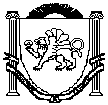 АДМИНИСТРАЦИЯЗуйского сельского поселенияБелогорского районаРеспублики КрымП О С Т А Н О В Л Е Н И ЕВ соответствии со статьями 169 и 184 Бюджетного Кодекса Российской Федерации, Федеральным законом от 06.10.2003 № 131-ФЗ «Об общих принципах организации местного самоуправления в Российской Федерации», в целях упорядочения бюджетного процесса в Зуйском сельском поселении Белогорского района Республики Крым и руководствуясь Уставом муниципального образования Зуйское сельское поселение Белогорского района Республики Крым Администрация Зуйского сельского поселения п о с т а н о в л я е т:1. Утвердить Порядок составления проекта бюджета муниципального образования Зуйское сельское поселение Белогорского района Республики Крым на очередной финансовый год и на плановый период (Приложение № 1).2. Утвердить график составления проекта муниципального бюджета Зуйское сельское поселение Белогорского района Республики Крым на очередной финансовый год и на плановый период (Приложение № 2).3. Считать утратившим силу постановление администрации Зуйского сельского поселения Белогорского района Республики Крым от 11.07.2017 №155 «Об утверждении порядка и графика составления проекта бюджета муниципального образования Зуйское сельское поселение Белогорского района Республики Крым на очередной финансовый гол и плановый период».4. Настоящее постановление подлежит обнародованию на информационном стенде Зуйского сельского совета, расположенного по адресу Республика Крым, Белогорский район, п. Зуя, ул. Шоссейная, 64.5. Контроль за исполнением настоящего постановления оставляю за собой. 6. Постановление вступает в силу с момента его обнародования.Приложение № 1 к постановлению администрации Зуйского сельского поселения Белогорского района Республики Крым от 10.07.2019 г. № 111ПОРЯДОКсоставления проекта бюджета муниципального образования Зуйское сельское поселение Белогорского района Республики Крым на очередной финансовый год и на плановый период1. Основные положения1.1. Настоящий Порядок составления проекта бюджета муниципального образования  Зуйское сельское поселение Белогорского района Республики Крым (далее – Порядок) разработан в соответствии со статьями 169 и 184 Бюджетного Кодекса Российской Федерации, Федеральным законом от 06.10.2003 № 131-ФЗ «Об общих принципах организации местного самоуправления в Российской Федерации».1.2. Порядок определяет основные направления деятельности отделов администрации Зуйского сельского поселения и механизм организации их взаимодействия в процессе разработки прогноза бюджета муниципального образования  Зуйское сельское поселение Белогорского района Республики Крым на очередной финансовый год и на плановый период, проекта решения Зуйского сельского совета Белогорского района Республики Крым о бюджете муниципальном образования Зуйское сельское поселение Белогорского района Республики Крым на очередной финансовый год и на плановый период, а также сроки их составления.2. Составление проекта бюджета2.1. Проект бюджета сельского поселения на очередной финансовый год и на плановый период составляется на основе прогноза социально-экономического развития в целях финансового обеспечения расходных обязательств.2.2. Проект бюджета сельского поселения составляется и утверждается на очередной финансовый год и на плановый период.Проект бюджета сельского поселения начиная с года, следующего за первым годом формирования проекта бюджета сельского поселения на трехлетний период (очередной финансовый год и на плановый период), разрабатываются путем изменения (уточнения) показателей планового периода утвержденного бюджета и включения показателей второго года планового периода.2.3. Непосредственное составление проекта на очередной финансовый год и на плановый период на основании соглашения осуществляет сектор финансов и бухгалтерского учета администрации Зуйского сельского поселения Белогорского района Республики Крым.2.4. При составлении проекта бюджета сельского поселения:составляется проект решения Зуйского сельского совета Белогорского района Республики Крым о бюджете поселения на очередной финансовый год и на плановый период, формируется пакет документов и материалов, подлежащих представлению в сельский совет Зуйского сельского поселения Белогорского района Республики Крым одновременно с указанным проектом (предварительные и уточнённые реестры расходных обязательств);разрабатывается проект основных направлений бюджетной и налоговой политики Зуйского сельского поселения Белогорского района Республики Крым на очередной финансовый год и на плановый период;устанавливаются источники финансирования дефицита бюджета на очередной финансовый год и на плановый период;устанавливается объем межбюджетных трансфертов, получаемых из других бюджетов и (или) представляемых другим бюджетам бюджетной системы Российской Федерации в очередной финансовом году;разрабатываются основные характеристики проекта бюджета поселения на очередной финансовый год и на плановый период, а также осуществляются расчеты объема бюджетных ассигнований из бюджета поселения на исполнение действующих и принимаемых расходных обязательств;обосновываются бюджетные ассигнования на очередной финансовый год и на плановый период в установленном порядке;распределяются предельные объёмы бюджетных ассигнований по кодам бюджетной классификации;осуществляется оценка ожидаемого исполнения бюджета сельского поселения за текущий финансовый год;разрабатываются проекты программ муниципальных внутренних заимствований, муниципальных гарантий Зуйского сельского поселения в валюте Российской Федерации на очередной финансовый год и на плановый период;подготавливается совместно с субъектами бюджетного планирования прогноз поступлений доходов в бюджет поселения;устанавливается, детализируется и определяется порядок применения бюджетной классификации Российской Федерации в части, относящейся к бюджету поселения при формировании проекта бюджета поселения;представляются главе Зуйского сельского поселения предложения по финансовому обеспечению расходных обязательств, предлагаемых к принятию или изменению на очередной финансовый год и на плановый период, и на плановый период, в том числе по муниципальным программам; формируется пояснительная записка к проекту решения о бюджете поселения.2.5. Сектор по вопросам финансирования и бухгалтерского учета администрации Зуйского сельского поселения Белогорского района Республики Крым предоставляет необходимые для составления бюджета:об остаточной стоимости имущества, находящегося на балансе сельского поселения;о начисленных суммах земельного налога за отчетный финансовый год по муниципальным учреждениям и расчет земельного налога на отчетный финансовый год и на плановый период в разрезе сфер деятельности учреждений;о начисленных в отчетном финансовом году, ожидаемых в текущем финансовом году и прогнозируемых в очередном финансовом году и плановом периоде (с представлением расчета и обоснованием методики расчета) поступлениях в бюджет поселения доходов от использования и распоряжения имуществом, находящегося в муниципальной собственности;предполагаемый перечень передаваемых органам местного самоуправления поселения государственных полномочий.2.6. Субъекты бюджетного планирования формируют и представляют в сектор финансов и бухгалтерского учета администрации Зуйского сельского поселения:материалы для прогноза поступлений доходов в бюджет поселения, источников финансирования дефицита бюджета поселения в очередном финансовом году;предложения по финансовому обеспечению действующих и принимаемых расходных обязательств в очередном финансовом году;перечень нормативных правовых актов, подлежащих признанию утратившими силу, приостановлению, изменению или принятию в связи с принятием решения о бюджете поселения; предложения по вопросам соответствующей сферы деятельности, необходимые для подготовки пояснительной записки к проекту решения о бюджете сельского поселения;перечень муниципальных программ, в том числе предлагаемых (планируемых) к принятию в очередном финансовом году;другую информацию и материалы, необходимые для составления проекта решения о бюджете поселения на очередной финансовый год и на плановый период, документов и материалов, представляемых одновременно с ними, и предусмотренные нормативными правовыми актами Зуйского сельского поселения Белогорского района Республики Крым.2.7. Подготовка проекта решения о бюджете поселения на очередной финансовый год и на плановый период, а также документов и материалов, представляемых в установленном порядке одновременно с ними, осуществляется в соответствии с Графиком составления проекта бюджета поселения на очередной финансовый год и на плановый период.Приложение № 2 к постановлению администрацииЗуйского сельского поселения Белогорского района Республики Крым от 10.07.2019 г. № 111График составления проекта бюджета муниципального образования  Зуйское сельское поселение Белогорского района Республики Крым на 2020год и на плановый период 2021 и 2022 годов10 июля  2019 годапгт Зуя№ 111Об утверждении Порядка и графика составления проекта бюджета муниципального образования Зуйское сельское поселение Белогорского района Республики Крым на очередной финансовый год и на плановый периодПредседатель Зуйского сельского совета-глава администрации Зуйского сельского поселения  А.А. Лахин№ п/пНаименование показателей, материалов, документов, мероприятийОтветственный исполнительПредельный срок представления материалов и документов, исполнения мероприятийКуда представляется123451.Утверждение состава рабочей группы по составлению проекта бюджета поселения на очередной финансовый год и на плановый период муниципального образования Зуйское сельское поселение Белогорского района Республики КрымАдминистрация Зуйского сельского поселения Белогорского района Республики КрымДо 13 июляГРБСы2.Представление данных об установленных на текущий финансовый год тарифах (ценах) на холодную воду, водоотведение, тепловую энергию, природный газ и электрическую энергию в муниципальном образовании Зуйское сельское поселение Белогорского района Республики Крым, а также о прогнозируемом росте указанных тарифов (цен) на очередной финансовый год и на плановый периодАдминистрация Зуйское сельского поселения Белогорского района Республики КрымДо 15 июляГлавным распорядителям средств бюджета сельского поселения (далее – ГРБС)Сектор по вопросам финансирования и бухгалтерского учета администрации Зуйского сельского поселения (далее - сектор)3.Предварительные показатели прогноза социально-экономического развития муниципального образования Зуйское сельское поселение Белогорского района Республик КрымАдминистрация Зуйского сельского поселения Белогорского района Республики КрымДо 15 июляСектор по вопросам финансирования и бухгалтерского учета администрации Зуйского сельского поселения (далее - сектор)4.Представление предложений по оптимизации и повышению эффективности бюджетных расходовГРБСыПо отдельному графикуСектор по вопросам финансирования и бухгалтерского учета администрации Зуйского сельского поселения (далее - сектор)5Доведение прогнозного объема бюджетных ассигнований, планируемых на очередной финансовый год и на плановый период в объекты капитального строительства и (или) на приобретение объектов недвижимого имущества, капитальный ремонтАдминистрация Зуйского сельского поселения Белогорского района Республики КрымДо 10 июляАдминистрация Зуйского сельского поселения Белогорского района Республики Крым6.Направление предложений по формированию перечня муниципальных программ, планируемых к реализации за счет средств бюджета сельского поселенияГРБСыДо 15 июляАдминистрация Зуйского сельского поселения Белогорского района Республики Крым7Предварительный прогноз поступлений по источникам финансирования дефицита бюджета Зуйского сельского поселения Белогорского района Республики КрымСектор имущественных и земельных отношенийДо 19 июляАдминистрация Зуйского сельского поселения Белогорского района Республики Крым8.Представление предложений о распределении прогнозного объема бюджетных ассигнований в объекты капитального строительства и (или) на приобретение объектов недвижимого имущества, капитальный ремонт между главными распорядителями бюджетных средствГРБСыДо 25 июляАдминистрация Зуйского сельского поселения Белогорского района Республики Крым9Доведение общих (предельных) объемов бюджетных ассигнованийАдминистрация Зуйского сельского поселения Белогорского района Республики КрымДо 1 августаГРБСы10.Формирование кодов целевых статей расходов бюджета муниципального образования Зуйское сельское поселение Белогорского района Республики КрымСектор финансов и бухгалтерского учетаПо мере поступления предложенийх11.Прогноз социально-экономического развития муниципального образованияАдминистрация Зуйского сельского поселения Белогорского района Республики КрымДо 1 августаСектор по вопросам финансирования и бухгалтерского учета администрации Зуйского сельского поселения12.Подготовка проектов муниципальных программ ГРБСыДо 1 августаАдминистрация Зуйского сельского поселения Белогорского района Республики Крым13.Предоставление прогноза поступления налоговых и неналоговых доходов бюджета сельского поселения в разрезе администрируемых доходов (рассчитанных на основании утвержденных Методик) и пояснительных записок, содержащих порядок расчета прогноза по каждому доходному источнику ГАДыДо 15 августаСектор по вопросам финансирования и бухгалтерского учета администрации Зуйского сельского поселения14.Согласование исходных данных для расчета дотации на выравнивание бюджетной обеспеченности поселенийАдминистрация Зуйского сельского поселения Белогорского района Республики КрымДо 15 августаАдминистрация Зуйского сельского поселения Белогорского района Республики Крым15.Представление проекта Перечня муниципальных программ с учетом внесенных изменений, планируемых к реализации за счет средств бюджета сельского поселенияАдминистрация Зуйского сельского поселения Белогорского района Республики КрымДо 15 августаСектор по вопросам финансирования и бухгалтерского учета администрации Зуйского сельского поселения16.Согласование Комиссией по вопросам бюджета бюджетных проектировок ГРБСов СекторПо отдельному графику (по мере необходимости)Комиссия по вопросам бюджета17.Предварительные итоги социально-экономического развития муниципального образования за 1-е полугодие текущего года и их анализ; формирование ожидаемых итогов социально-экономического развития на текущий финансовый годАдминистрация Зуйского сельского поселения Белогорского района Республики КрымДо 15 августаСектор по вопросам финансирования и бухгалтерского учета администрации Зуйского сельского поселения18.Прогноз поступления налоговых и неналоговых доходов местных бюджетов на очередной финансовый год и на плановый период в разрезе кодов бюджетной классификации Российской Федерации по формам, доведенным финансовым управлением администрации Зуйского сельского поселения района Республики КрымАдминистрация Зуйского сельского поселения Белогорского района Республики КрымДо 20 августаМинистерство финансов Республики Крым19.Предоставление предварительного перечня объектов строительства, реконструкции муниципальной собственности, приобретения объектов недвижимого имущества в муниципальную собственность в разрезе ГРБСов (включая объекты финансируемые и софинансируемые за счет средств иных бюджетов на капитальные вложения) с указанием формы осуществления капитальных вложений и в разрезе ГРБСовАдминистрация Зуйского сельского поселения Белогорского района Республики КрымДо 1 сентябряСектор по вопросам финансирования и бухгалтерского учета администрации Зуйского сельского поселения20.Согласование прогноза поступлений налоговых и неналоговых доходов в разрезе кодов бюджетной классификации Российской Федерации по формам, установленным Министерством финансов Республики КрымСектор финансов и бухгалтерского учетаПо отдельному графикуМинистерство финансов Республики Крым21Сведения о показателях ресурсного обеспечения муниципальных программ на период их действияАдминистрация Зуйского сельского поселения Белогорского района Республики КрымДо 25 сентябряСектор по вопросам финансирования и бухгалтерского учета администрации Зуйского сельского поселения22.Согласование основных характеристик бюджета муниципального образования Зуйское сельское поселение на очередной финансовый год и на плановый период с учетом норм Бюджетного кодекса Российской ФедерацииСектор финансов и бухгалтерского учетаПо отдельному графикуМинистерство финансов Республики Крым23.Подготовка проекта основных направлений бюджетной и налоговой политики Сектор финансов и бухгалтерского учетаДо 1 октябряАдминистрация Зуйского сельского поселения Белогорского района Республики Крым24.Материалы, необходимые для планирования межбюджетных трансфертов, предоставляемых из бюджета Республики Крым бюджету муниципального образования Зуйское сельское поселение, на очередной финансовый год и на плановый период:- методики (проекты методик) и расчеты распределения межбюджетных трансфертов)Администрация Зуйского сельского поселения Белогорского района Республики КрымДо 1 октябряАдминистрация Зуйского сельского поселения Белогорского района Республики Крым25.Представление паспортов утвержденных муниципальных программ (проектов изменений в паспорта)Администрация Зуйского сельского поселения Белогорского района Республики КрымДо 15 октябряДо 20 октябряАдминистрация Зуйского сельского поселения Белогорского района Республики Крым26.Представление проекта постановления администрации о прогнозе социально-экономического развития муниципального образованияАдминистрация Зуйского сельского поселения Белогорского района Республики КрымДо 10 ноября Сектор финансов и бухгалтерского учета27.Формирование реестра источников доходов бюджета сельского поселения по форме, утвержденной финансовым управлением ГАДы До 1 октябряСектор по вопросам финансирования и бухгалтерского учета администрации Зуйского сельского поселения28.Формирование реестра расходных обязательств бюджета сельского поселенияГРБСыДо 1 октябряСектор финансов и бухгалтерского учета29.Разработка и представление проекта решения о бюджете сельского поселенияСектор финансов и бухгалтерского учета;Администрация  Зуйского сельского поселенияДо 15 ноябряЗуйский сельский совет Белогорского района Республики Крым30Направление на согласование в Министерство финансов Республики Крым:Основных параметров проекта бюджета муниципального образования Зуйское сельское поселение на очередной финансовый год и на плановый период (доходы по видам доходов; расходы по разделам, видам расходов; дефицит или профицит, источники финансирования дефицита бюджета муниципального образования Зуйское сельское поселение по видам источников);Программы муниципальных заимствований и основных направлений долговой политики муниципального образования Зуйское сельское поселение на очередной финансовый год и на плановый периодАдминистрация Зуйского сельского поселения Белогорского района Республики КрымСогласно графика Министерства финансов Республики КрымМинистерство финансов Республики Крым